Міністерство науки і освіти УкраїниДніпродзержинський коледж фізичного вихованняМетодична розробка відкритого заняттяз дисципліни «Основи інформатики»для студентів першого курсу денної форми навчаннянапрям підготовки 5.01020101 –  “Фізичне виховання”на тему: «Сервісні служби інтернет»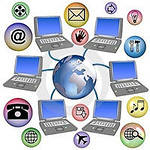 Дніпродзержинськ2015Тема: "Сервісні служби Інтернету. Електронна пошта"Мета:  навчальна - дати знання студентам про види сервісних послуг, пропонованих глобальною мережею;ознайомити з основними поняттями, принципами функціонування електронної пошти та роботою з електронною поштою через веб-інтерфейс. Ознайомити студентів із поняттям миттєвого повідомлення, принципами функціонування служб миттєвого повідомлення; провести огляд програм інтерактивного спілкування, правила етикету інтерактивного спілкування.Розвиваюча - орієнтуватися в логічних рівнях організації інформації; розвивати пізнавальний інтерес, творчу активність студентів.Виховна - сприяти вихованню культури поведінки, сумлінності, відповідальності при виконанні завдань.Обладнання: ноутбук, мультимедійна дошка, програмне забезпечення, роздатковий матеріал.Тип уроку: лекція, вивчення нового матеріалу.Вид уроку: розповідь з елементами демонстрації роботи з програмним забезпеченням.І. Організаційний момент. Доброго здоров’я! (Перекличка наявності студентів) Французький письменник XIX століття Анатоль Франс одного разу зауважив: «Навчатися можна тільки з інтересом. Щоб перетравити знання, треба поглинати їх з апетитом!». Так давайте сьогодні на занятті будемо слідувати цій раді письменника: будемо активні, уважні, будемо поглинати знання з великим бажанням, адже вони стануть в нагоді вам надалі.ІІ. Мотивація навчальної діяльності та повідомлення теми. З тих пір, коли з'явилася писемність, люди не переставали писати один одному листи. В них вони повідомляли про новини, про радість, про смуток, виражали свої емоції та почуття. Колись французький письменник Антуана де Сент – Екзюпері у своєму відомому творі «Маленький принц» сказав: «Немає більшої  радості в житті, ніж радість живого спілкування». Сьогодні саме ці слова стали епіграфом нашого заняття, тема якого: «Сервісні служби Інтернету. Електронна пошта». III. Актуалізація знань.Спочатку виконаємо тематичний тест.Для того, щоб приступити до вивчення нового матеріалу, нам необхідно згадати основні поняття глобальної мережі - інтернет, які ви чули або читали про них. А для цього важливо розгадати кросворд.1.	Система запису та відображення тексту, що дозволяє зв’язувати текст різними способами. Гіпертекст.2.	Яку назву має всесвітня глобальна комп’ютерна мережа. Інтернет.3.	Набір правил, що визначають принципи взаємодії комп’ютерів в мережі. Протокол.4.	Комп'ютер або програма, здатні надавати клієнтам (у міру надходження від них запиту) деякі мережні послуги. Сервер.5.	Особа, програміст або користувач, що намагається отримати несанкціонований доступ до комп'ютерних систем, як правило з метою отримання секретної інформації. Хакер.6.	Інформаційний ресурс доступний в мережі Internet, який можна переглянути у веб-браузері. WEB-сторінка.7.	Вказівник, посилання, місце, де зберігається інформація. Адреса.8.	Як називається об’єкт, який користується послугами серверу. Клієнт.- Молодці, з цим завданням ви справилися вправно. Отже, сьогодні, безумовно, одним із лідерів засобів спілкування є Інтернет. У ньому існує безліч корисних електронних сервісів для оперативного обміну інформацією. Ми не можемо уявити своє життя без інтернету та його 3. сервісних служб - це види послуг, які надаються серверами глобальної мережі.Протягом недовгої історії Інтернету існували різні види сервісів, одні з яких в даний час вже не використовуються, інші поступово втрачають свою популярність, а треті переживають світанок. Одною з популярних сервісних служб інтернету вважається 4. Електронна пошта, E-mail(від англ. electronic - електронна, mail - пошта), поштова скринька- сервіс Інтернету, що дозволяє обмінюватися між комп'ютерами за допомогою мережі електронними повідомленнями. Це сама «давня» з послуг Інтернет. Лист, написаний і відправлений за допомогою електронної пошти, за лічені хвилини домчить до адресата з будь-якого куточка земної кулі! Сьогодні в Інтернеті існує безліч можливостей для творчості, самовираження і спілкування, але електронна пошта є першою «ластівкою», першим за технологічністю засобом комунікацій. 5. Основними сферами застосування електронної пошти є особисте ведення листування і робота з деякими інформаційними інтерактивними ресурсами Інтернету, такими як списки розсилки, служби новин і системи пересилання файлів електронною поштою, з якими ви познайомитися більш детальніше пізніше.6. Пошта - це традиційний засіб зв'язку, що дозволяє  обмінюватися інформацією, принаймні, двом  абонентам.Для того, щоб цей обмін відбувся, необхідно написати послання і, вказавши адресу,  опустити в поштову скриньку, звідки лист неминуче потрапить на поштовий вузол. Якщо зазначена адреса відповідає загальноприйнятим стандартам, то через деякий час листоноша покладе його в поштову скриньку адресата. Далі абонент розкриє послання, і – обмін інформацією відбувся.Проблемне запитання Як ви вважаєте чи є схожість між звичайної (традиційної) поштою та електронною поштою?7. Електронна пошта є однією з найбільш використовуваних. Її схожість на звичайну пошту полягає в тому, що обидві передають повідомлення. Основною перевагою електронної пошти є її швидкість: електронний лист потрапляє в «поштову скриньку» адресата одразу ж після відправлення і зберігається там до прочитання. Відмінність між звичайною та електронною поштою ще полягає в тому, що електронні листи - і будь-які додатки до них - розбиваються на дрібні шматочки, названі пакетами, які добираються до одержувача незалежно один від одного (у поштовій аналогії це означало б, що кожен лист розбирається по сторінках, які потім відправляються окремо поодинці на одну й ту ж адресу). По дорозі пакети передаються від сервера до сервера до тих пір, поки вони не потрапляють до кінцевого одержувача. Оскільки різні пакети добираються до адресата різними маршрутами, вони можуть поступити до нього в неправильному порядку. Але як тільки всі пакети прибудуть, з них збирається первинне повідомлення. Звичайно весь цей складний процес, який ми так довго описували, займає менше хвилини, навіть якщо адресати знаходяться на різних кінцях планети.8. Переваги електронної пошти:Швидкість пересилки повідомлень.Електронний лист може містити не тільки текст, але і вкладені файли (програми, графіку, звук...)Можливість шифрування листів.Можливість автоматичної обробки листів (виправити отриманий або складений вами лист чи використати цитати з нього, це зробити легше, оскільки текст уже знаходиться у комп’ютері).Можливість масових розсилок.Можливість переслати повідомлення на інші адреси.Цінною перевагою електронної пошти в порівнянні із традиційною звичайною є можливість розсилки одного повідомлення за багатьма адресами відразу; все, що потрібно для цього зробити, - це перерахувати всіх ваших адресатів у відповідному полі E-mail програми. Це знайшло відображення ще в одній з важливій можливості електронної пошти - списках розсилки (англ. mailing lists). Вони полегшують листування з іншими користувачами Internet, які мають спільні інтереси. Повідомлення, відправлене на поштовий сервер, буде розіслане всім, хто підписався на цей список розсилки, тобто його отримають одразу тисячі користувачів. Підписатися на такі списки може кожний, хто має поштову адресу в Internet9. В Інтернеті для роботи з ЕП використовуються протоколи SMTP, POP, IMAP. Простий протокол ЕП SMTP – це протокол надбудований над протоколом TCP/IP і призначений для відправлення й отримання електронних поштових повідомлень. Як правило, через обмежені можливості SMTP цей протокол застосовується у поєднанні з одним або двома іншими протоколами: РОР3 або ІМАР. При звернені до одного з двох останніх протоколів користувачі мають можливість зберігати повідомлення в поштовій скриньці на сервері, а потім завантажувати їх із нього.На практиці користувачі зазвичай застосовують SMTP для відправлення електронної пошти, а SMTP + РОР3 або SMTP+ІМАР – для отримання з поштового сервера. Після надходження пошти на кінцевий сервер вона тимчасово або постійно зберігається. 10. Існує дві моделі роботи з поштою: концепція поштової скриньки і сховища пошти. У концепції поштової скриньки пошта на сервері зберігається тимчасово, в обмеженому обсязі, а користувач періодично звертається до скриньки і «забирає» листи. (тобто поштовий клієнт завантажує копію листа на свій ПК і видаляє оригінали з поштової скриньки). На базі цієї концепції діє протокол РОР3. Концепція сховища пошти, має на увазі, що вся кореспонденція, пов’язана з поштовою скринькою (включаючи копії відправлених листів), зберігається на сервері, а користувач звертається до сховища, яке також називають «поштовою скринькою», для перегляду кореспонденції (як нової так і архіву) і написання нових листів (включаючи відповіді на інші листи). За цим принципом діють протоколи ІМАР і більшість веб – серверів безкоштовних поштових служб. Подібне зберігання поштового листування вимагає значно більших потужностей від поштових серверів, у результаті в багатьох випадках відбувається розподіл між поштовими серверами, що пересилають пошту, і серверами зберігання листів.11.Яке програмне забезпечення потрібно для організації електронної пошти?В Інтернеті зростає кількість серверів безкоштовної електронної пошти, при цьому для доступу до особистої кореспонденції потрібні  спеціальні програми, оскільки всі операції з електронною поштовою скринькою власник виконує саме на сайті сервісу безкоштовної електронної пошти, у захищеному режимі. Перевагою такого сервісу є те, що робота з поштою може здійснюватися за допомогою будь-якого браузера після завантаження відповідної веб – сторінки. У такому випадку кажуть, що електронне листування здійснюється через веб – інтерфейс – це перший спосіб організації електронної пошти. Безкоштовні скриньки можна отримати на таких сайтах і порталах, як: Meta.ua, mail.ru,  Gmail та ін.Для другого способу організації ЕП необхідно мати програму поштового клієнта, клієнта електронної пошти — це комп'ютерна програма, яка встановлюється на комп'ютері користувача і призначена для одержання, написання, відправлення та зберігання  повідомлень електронної пошти одного або декількох користувачів (у випадку, наприклад, кількох облікових записів на одному комп'ютері) або декількох облікових записів одного користувача. Наприклад, Microsoft Outlook.12. Що являє собою поштова скринька і з яких елементів вона складається?Кожен лист ЕП має такі частини – заголовок та тіло листа, подібно до того, як звичайний лист складається з конверта та самого листа.Адреса електронної пошти записується в певній формі і складається з двох частин, розділених символом @ (собака): ім’я_користувача@ім’я_сервера  Крім секретності і безпеки така організація пошти дає мобільність: ні відправнику, ні поштовим службам зовсім не обов'язково знати, де знаходиться одержувач листа. Власник електронної поштової скриньки може вільно переміщатися, і завжди повідомлення на його ім'я будуть доставлені тільки йому.13. Загальні етапи створення поштової скриньки через веб – інтерфейс1. Відкриття в браузері сторінки сайту поштового сервера. 2. Далі, зазвичай необхідно зареєструватися. Знайти і клацнути у полі «Пошта» на посиланні Реєстрація або на аналогічну, що знаходиться у межах сторінки. 3. Заповнити поля анкети на веб-сторінці, дати згоду на умови співпраці та клацнути на кнопці типу «Зареєструватися». Поштову скриньку буде створено.4. Обов’язковий пункт під час заповнення даних – введення логіну та паролю й перевірити свою поштову скриньку, використовуючи веб-інтерфейс. Перелік деяких безкоштовних поштових веб-серверів:- www.i.ua - www.mail.ru - www.ukr.net - www.imail.ru - www.gmail.com - www.mailru.com - www.aport.ru - www.yandex.ru 14. Порядок створення електронного листа: У браузері відкрити свій поштовий сервер та в полі пошти ввести свій логін та пароль. У вікні пошти натиснути кнопку «Написати листа» У формі створення листа заповнити поля: «Кому:», «Тема:» на полі для введення повідомлення. Якщо до листа потрібно прикріпити файл, то у полі «Додати:» натискається кнопка «Файл». У вікні, що з’явиться пройти шлях до файлу, який буде прикріплюватися. Вибрати файл та натиснути кнопку «Відкрити». По закінченню створення повідомлення натиснути кнопку «Надіслати». Лист відправиться адресату та з’явиться у папці «Відправленні». Адресна книга є зібранням адресних книг або списків адрес. Можна створити контакт, натиснувши кнопку «Створити контакт». 15. Безпека при роботі з інтернетом. Відео!!! 1. Використовуйте надійний пароль. 2. Використовуйте антивірусник, фаєрвол. 3. Заводьте спеціальну електронну скриньку при регистрації для відновлення пароля. 4. Використовуйте одноразову поштову скриньку. 5. Завантажуйте програми з надійних ресурсів. 6. Не клікайте на сумнівні банери. 7. Не зберігайте пароль в браузері, якщо до вашого ПК є доступ інших користувачів. 8. Не відкривайте листи незнайомих адресатів. 9. Не клікайте на спливаючі вікна. 10. Регулярно змінюйте пароль.16. Існують і інші сервіси інтернету. Такі, як Система гіпермедіа WWW (World Wide Web) - сервіс прямого доступу, що вимагає повноцінного підключення до Інтернет і дозволяє інтерактивно взаємодіяти з представленим на web-серверах змістом, FTP (FileTransferProtocol) -сервіс - доступ до файлів у файлових архівах, Реклама на дошках оголошень, Розсилання новин сервера, Сервіс IRC (InternetRelayChat) — розмови через Інтернет, Сервіси миттєвих повідомлень - ICQ, Skype, Телеконференції Usenet, Telnet - це сервiс Internet, що дозволяє ввiйти у вiддалений комп'ютер i виконувати на ньому програми, Електронні платіжні системи, ІР-телефонія, Інтернет-радіо або веб-радіо, Інтернет-телебачення або online-TV.     Студенти читають свої доповіді із супроводом презентацій.17. Під час спілкування за допомогою електронної пошти та соцмереж діють певні негласні правила поведінки, як і при особистому спілкуванні. Їх називають поштовим етикетом, мережевим етикетом. Зараз потренуємо пам'ять. Вашій увазі я пропоную переглянути відео помічниці Віти!!!про мережевий етикет. Ви повинні уважно не тільки його переглянути, але й запам’ятати, щоб потім відтворити в схемі. Студенти заповнюють асоціативний кущ «Етикет» 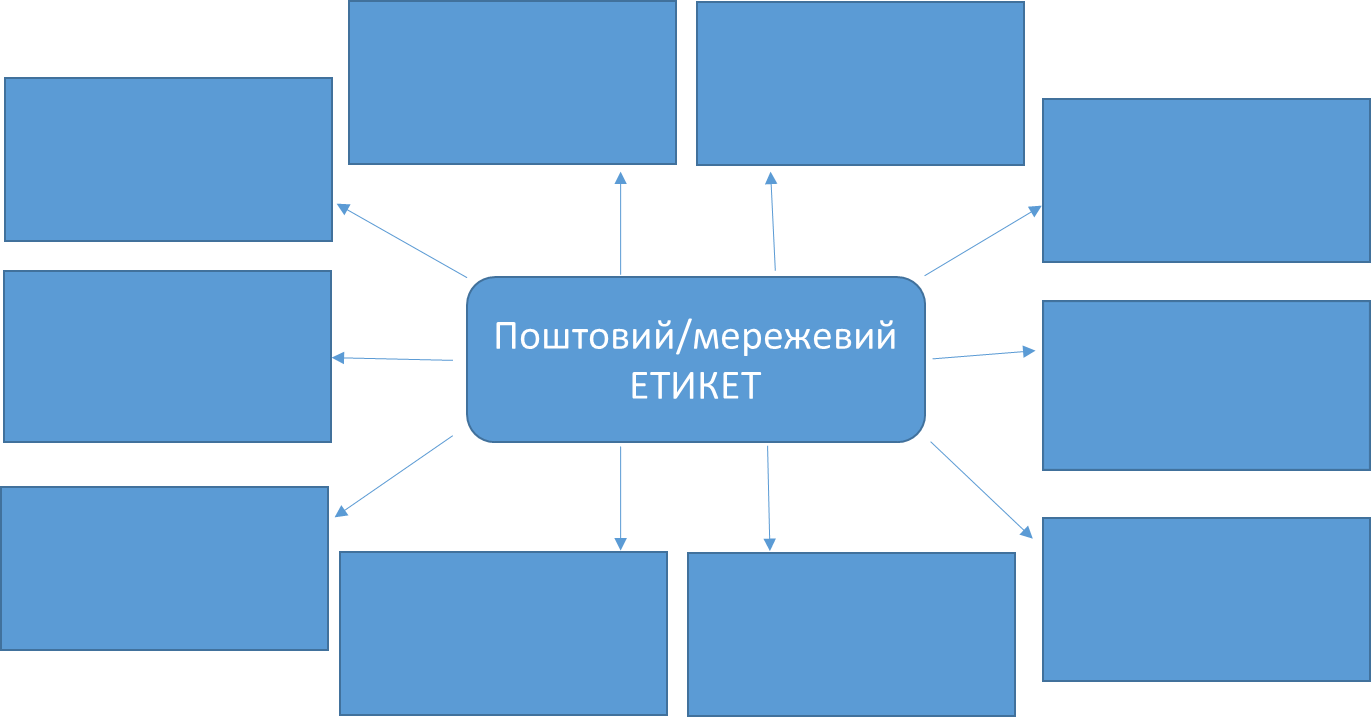 Етикет – традиції, правила чемності, ввічливість, правила поведінки, манери поводження. Мережевий етикет — сукупність норм (правил) поведінки в інформаційному просторі. Він ґрунтується на обов’язкових для всіх користувачів принципах.Правила спілкування Ознайомитися з правилами користування сервісом.Бережно ставитися до часу і думок інших людей.Зважати на можливості адресату, який відкриває файл великого розміру.Грамотність.Застосування скорочених повідомлень – не етично.Нехтувати повідомленнями будь-якого змісту – дурний тон.Оминати конфліктні ситуації  варто кожному.Будьте терпеливими та ввічливими.Забудьте про ненормовану лексику, відверті фото.Не розміщувати чужі матеріали без посилань на автора.ІV. Закріплення вивченого матеріалу.Після отриманої інформації про сервісні служби інтернет ви повинні будете відновити все в пам’яті за допомогою тестових завдань, на які дається 10 хвилин.V. Підсумки уроку. Отже, cьогодні на занятті познайомилися з різними видами сервісних послуг, пропонованих глобальною мережею - інтернет; ознайомилися з основними поняттями, принципами функціонування електронної пошти та роботою з електронною поштою через веб-інтерфейс; а також безпеку роботи зі службами інтернет та етикою спілкування в мережі. Дуже активними були…та отримали такі оцінки… Домашнє завдання – конспект лекції, 1. с.309-372, 2. с.349-390, 4. с.186-258, намалювати смайлики для практичної роботи №8. Заняття закінчено, будьте здорові.1.І2.Н3.Т4.Е5.Р6.WEB-Н7.Е8.Т